Dzień dobry eMDeKusie! Zadania na dziś to: Obejrzyjcie śpiewający przepis na makaron z truskawkami
https://www.youtube.com/watch?v=hvCiPEVA8R4Wspólnie z rodzicami przygotujcie tę pyszną potrawę! Po wspólnym posiłku czas na relaks. Pokolorujcie starannie zamieszczoną truskawkę  Smacznego! Pani Renia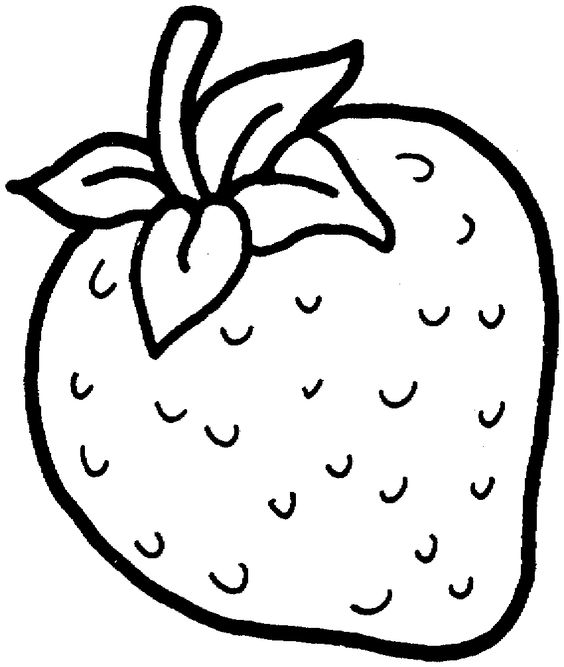 